Lesson 3:  Roots of UnityClasswork Opening ExerciseConsider the equation  for positive integers .Must an equation of this form have a real solution?  Explain your reasoning.Could an equation of this form have two real solutions?  Explain your reasoning.How many complex solutions will there be for an equation of this form?  Explain how you know.Exploratory ChallengeConsider the equation .Use the graph of  to explain why  is the only real number solution to the equation .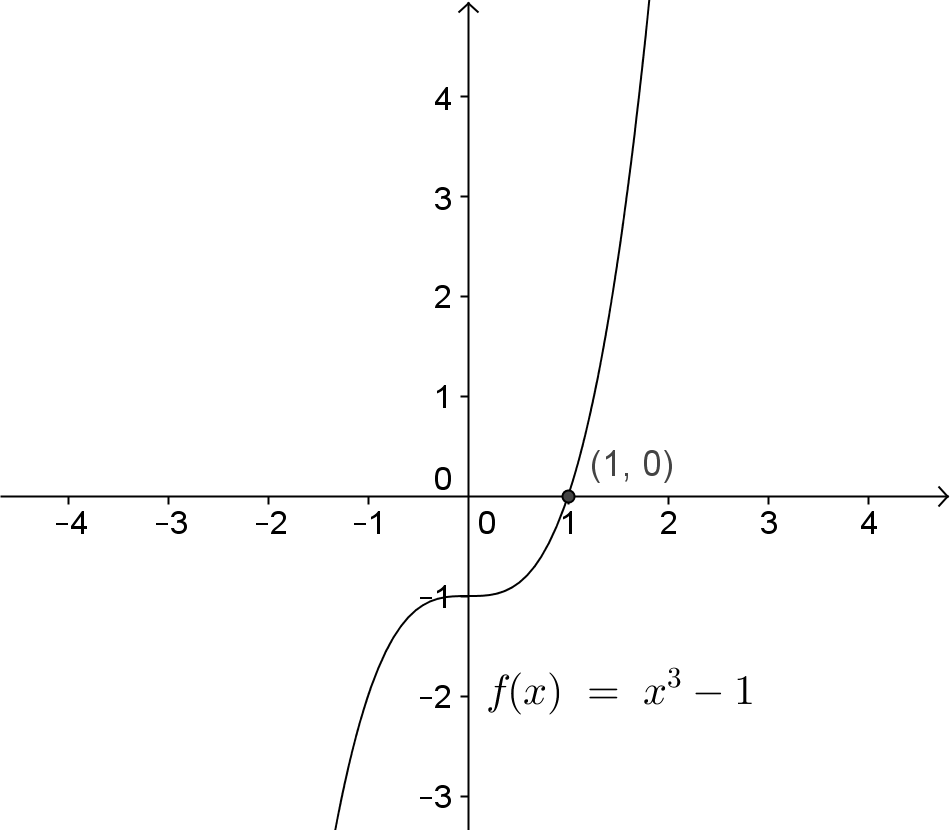 Find all of the complex solutions to the equation .  Come up with as many methods as you can for finding the solutions to this equation.Exercises 1–4Solutions to the equation  for positive integers  are called the  roots of unity.What are the square roots of unity?What are the fourth roots of unity?  Solve this problem by creating and solving a polynomial equation.  Show work to support your answer.Find the sixth roots of unity by creating and solving a polynomial equation.  Show work to support your answer.Without using a formula, what would be the polar forms of the fifth roots of unity?  Explain using the geometric effect of multiplication complex numbers.DiscussionWhat is the modulus of each root of unity regardless of the value of ?  Explain how you know.How could you describe the location of the roots of unity in the complex plane?The diagram below shows the solutions to the equation .  How do these numbers compare to the cube roots of unity (e.g., the solutions to )?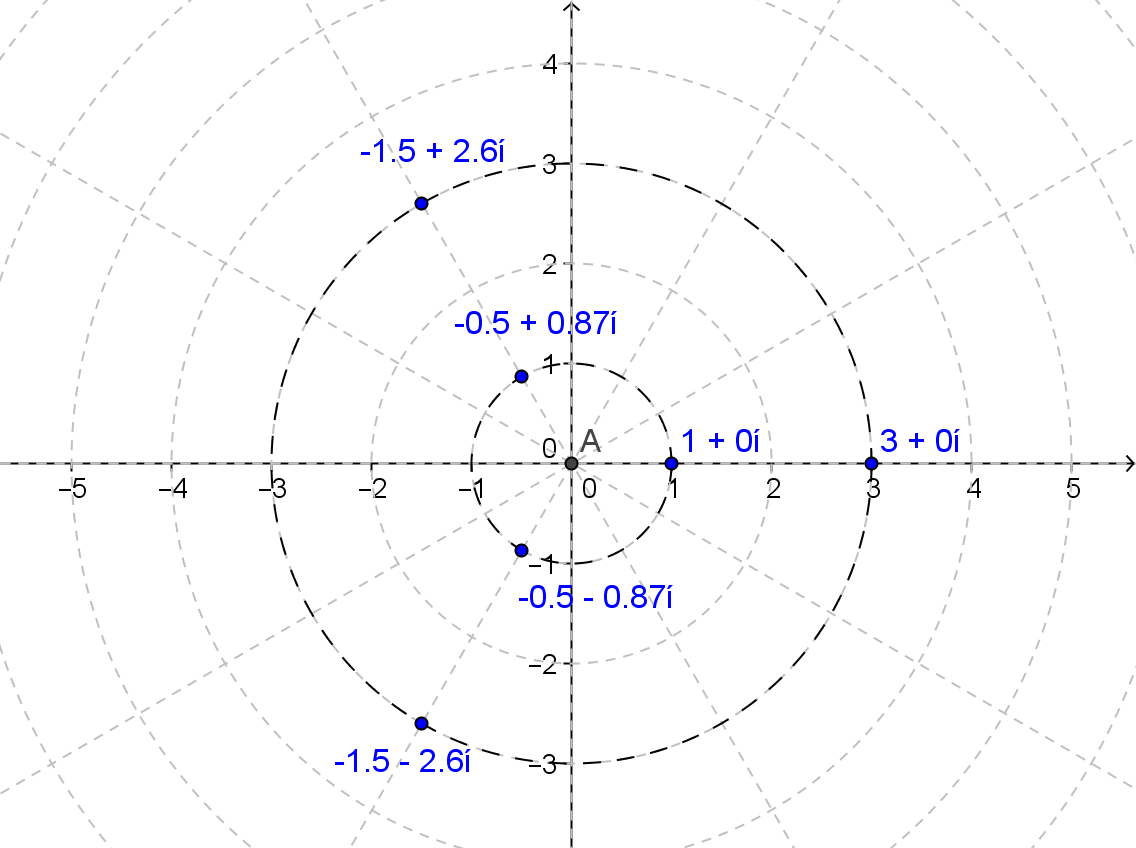 Problem Set Graph the th roots of unity in the complex plane for the specified value of .Find the cube roots of unity by using each method stated.Solve the polynomial equation  algebraically.Use the polar form , and find the modulus and argument of .Solve  by expanding  and setting it equal to .Find the fourth roots of unity by using the method stated.Solve the polynomial equation  algebraically.Use the polar form , and find the modulus and argument of .Solve  by expanding  and setting it equal to .Find the fifth roots of unity by using the method stated.Use the polar form , and find the modulus and argument of .Find the sixth roots of unity by using the method stated.Solve the polynomial equation  algebraically.Use the polar form , and find the modulus and argument of .Consider the equation  where  is a positive whole number.For which value of  does  have only one solution?For which value of  does  have only  as solutions?For which value of  does  have only  and  as solutions?For which values of  does  have  as solutions?Find the equation that will have the following solutions.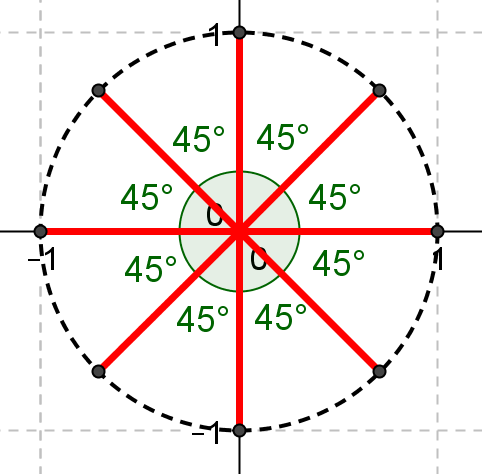 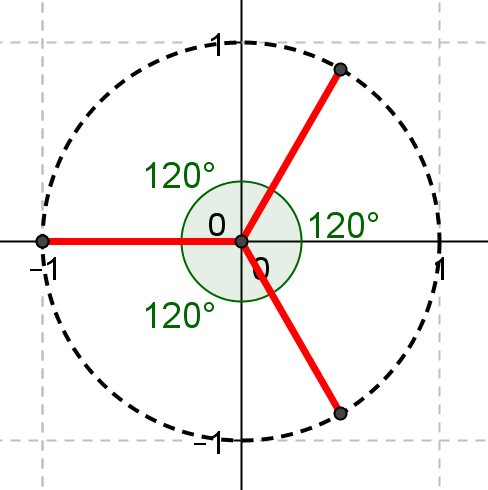 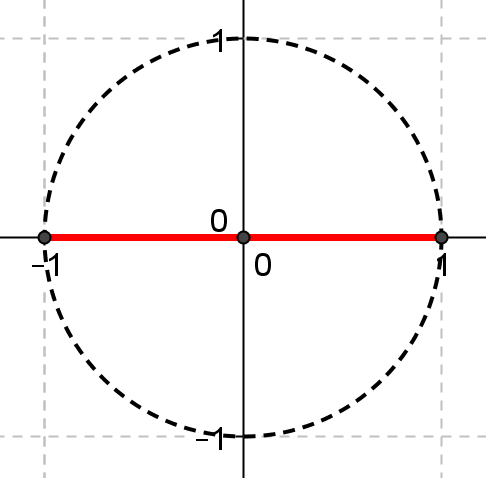 Find the equation  that has solutions shown in the graph below.